14 березня 2016 року (згідно  запрошення адміністрації та загальношкільного батьківського комітету) відбулася зустріч адміністрації, педпрацівників та батьківської громадськості школи з начальником Кіровоградського міського управління юстиції Гуріною Л. В. з питань організації благодійної діяльності щодо зміцнення матеріально – технічної та навчально – методичної бази школи.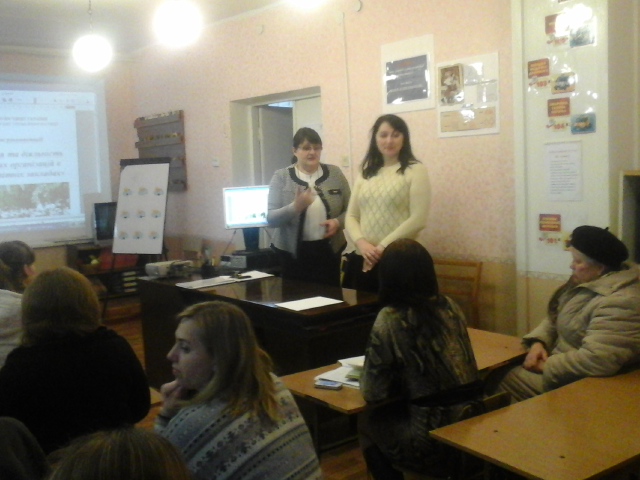 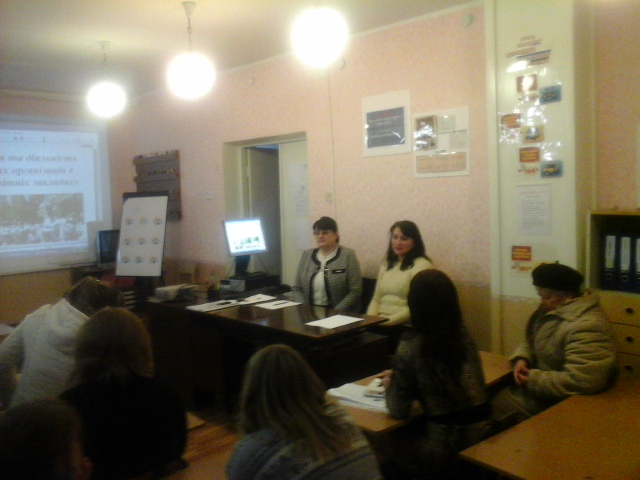 